Отчет о проделанной работе за 2019 годДепутата Городской Думы Любови ГаврилинойНа округе:Произведен капитальный ремонт асфальто-бетонного покрытия части дороги по ул. Цюрупы от дома №1до №27 и ул. Атарбекова № № 2 -15 ( район прилегающий к школе № 61 и детскому саду при школе).Осуществлен ремонт части дороги по ул. Кавказской от дома № 34 до № 50 ( засыпка гравием и выравнивание). Все работы вместе с жителями проконтролировала.Засыпаны ямы на перекрестке ул. Кавказской и Ладожской и на ул. Дальней 91 рядом со школой № 3.Ремонт восьми грунтовых дорог включен в план на 2020 год.Установлены новые опорные столбы линий электропередач по ул. Староверова №№ 15, 17 и по ул. Войкова в районе домов №№ 190- 200.Установлены дополнительные МАФы на детской площадке многоэтажных домов №№ 3 и 5 по ул. Дальней и на территории двора школы № 3.Установлено ограждение и начаты работы по обустройству футбольного поля в районе ул. Новороссийской, 2.Произведена опиловка деревьев в районе многоэтажных домов по ул. Новороссийская 12 и 12 к. 1, на ул. Тимирязева 27 и на ул. Сенной 27,29.Совместно с активистами проводила регулярный мониторинг работы общественного транспорта и вывоз мусора с контейнерных площадок. В районе магазина «Магнит» по ул. Новороссийской 95 и у школы № 71 площадки ограждены.Оказала помощь в устройстве на работу двоим гражданам.Участвовала во всех акциях протеста, которые проводило региональное отделение партии Справедливая Россия, в одиночных пикетированиях с участием членов Совета ветеранов.Участвовала в рейдах «Экологического патруля» на территории своего округа.Провела День пожилого человека с участием местных ветеранов-активистов.Руковожу местной партийной ячейкой.Направила в органы местного самоуправления 68 обращений, в том числе 30 коллективных. С руководителями структурных подразделений и гражданами общаюсь в рабочем режиме, по мере необходимости приемные дни хожу на встречи с руководством города с активистами.По мере возможности оказываю благотворительную помощь нуждающимся семьям.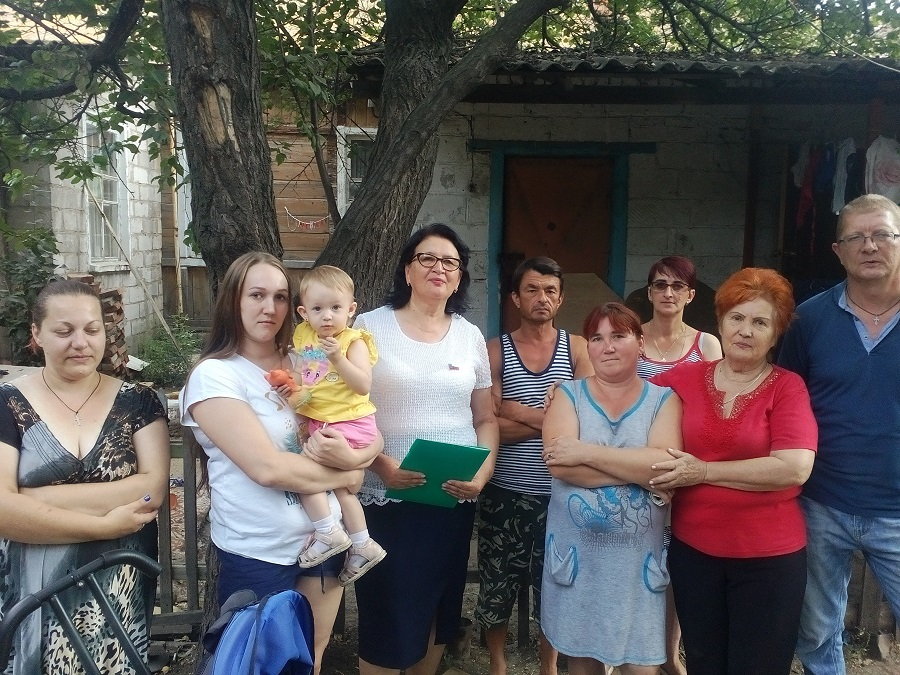 